ALLEGATO BDICHIARAZIONE SOSTITUTIVA DELL'ATTO DI NOTORIETA'(ART.47 D.P.R. 445/2000 E S.M.I.)(da rendersi esclusivamente in caso di attestazione ISEE pari a zero)Il/la sottoscritto/a 	nato/a a 		( 	) il 		e residente in 	alla Via 			n. 		Codice fiscale:_ 	,richiedente l’assegnazione del pacco alimentare – anno 2024 – consapevole delle sanzioni penali cui può andare incontro in caso di falsità in atti e dichiarazioni mendaci come previsto dall’art. 76 del D.P.R. 28/12/2000 n. 445 e successive modificazioni,DICHIARAAl fine di usufruire del pacco alimentare – anno 2024 –  in relazione alla attestazione ISEE pari a zero, che le fonti ed i mezzi da cui il proprio nucleo familiare ha tratto sostentamento, nell’anno di riferimento dell’ISEE allegato, sono stati (Specificare le fonti e i mezzi. Nel caso in cui il sostentamento sia fornito da persone fisiche indicare generalità complete e rapporto di parentela, in caso di associazioni o altri enti indicare il nome per esteso e la sede):_________________________________________________________________________________________________________________________________________________________________________________________________________________________________________________________________________________________________________________________________________________________________________________________________e che l'introito derivante è quantificabile complessivamente in € ___________________Il sottoscritto dichiara, altresì, di essere a conoscenza che sui dati dichiarati saranno effettuati controlli ai sensi dell’art. 71 DPR 445/00. Dichiara, infine, di essere informato, ai sensi del D.Lgs 196/03 sul trattamento dei dati personali, che i dati forniti saranno utilizzati esclusivamente in trattamenti necessari al’erogazione del servizio “Banco Alimentare” per i relativi controlli d’ufficio.Allega fotocopia di un valido documento di riconoscimento.Data……………………………….								      	    Il/La dichiarante								________________________________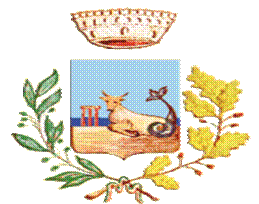 Comune di SapriProvincia di Salerno